Regulamin rozgrywek 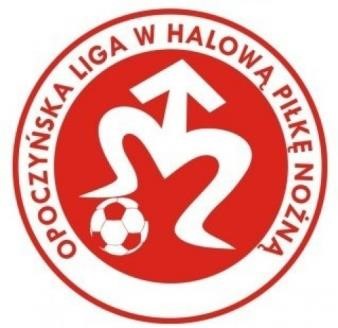 Opoczyńska Liga w Halową Piłkę Nożną  Patronat honorowy: Poseł na Sejm RP  Robert Telus Starosta Opoczyński Marcin Baranowski Burmistrz Opoczna Dariusz Kosno Wiceprezes WZ LZS w Łodzi  Konrad GwóźdźCel:  Wyłonienie mistrza I, II, III,  ligi w sezonie 2022/2023 Popularyzacja halowej piłki nożnej Aktywizacja sportowa społeczności lokalnej 3. Organizator  Rada Miejsko - Gminna LZS w Opocznie -współorganizatorzy: Urząd Miejski w Opocznie Powiat Opoczyński LUKS Mroczków-Dzielna, PCKZiU w Mroczkowie Gościnnym Rada WZ LZS w Łodzi4. Termin i miejsce  Rozpoczęcie rozgrywek 04 grudnia 2022, zakończenie 12  lutego 2023 roku. Mecze I, II  i III ligi odbywać się będą w Hali Sportowej Szkoły Podstawowej nr 3 w Opocznie (ul. Armii Krajowej 1                                                                                                     5. Zasady uczestnictwa  Liga zostanie przeprowadzona w kategorii open  (ukończone 16 lat, wyjątek zawodnicy młodsi grający w rozgrywkach związkowych seniorów). Zawodnicy niepełnoletni muszą posiadać pisemna zgodę rodziców. Drużyny doręczają organizatorowi aktualną listę zawodników - skład 15 osób .Zawodnicy posiadają aktualne badania lekarskie . Drużyny doręczają organizatorowi aktualną listę potwierdzoną pisemnie przez kierownika drużyny (wzór listy udostępniony przez organizatora).  Zawodnik na czas rozgrywek OLWHPN reprezentuje tylko jedną drużynę. Kierownicy drużyn posiadają  ubezpieczenie NW zawodników , badania lekarskie ( zawodnik grający w rozgrywkach związkowych może złożyć oświadczenie), pisemne zgody rodziców zawodników niepełnoletnich.  6. Przepisy gry  Mecze rozgrywane są zgodnie z przepisami PZPN.  Na boisku drużyna występuje w pięcioosobowym składzie. Jeżeli drużyna zostanie zdekompletowana(mniej niż 3 zawodników na polu gry) mecz zostaje przerwany, a przeciwnik otrzymuje walkower 5 - 0. Jeżeli drużyna nie zgłosi się na mecz w wyznaczonym terminie (czas oczekiwania 5 minut) przeciwnik otrzymuje walkower. Kierownicy drużyn wypisują protokół drukowanymi literami i podpisują czytelnie potwierdzając swoim podpisem udział zawodników w danym meczu. Na każde życzenie organizatora kierownicy drużyn zobowiązani są do przedstawienia dowodów tożsamości zawodników . Zmiany lotne. Strefa techniczna zawodników rezerwowych znajduje się za własną bramką. Czas gry 2x15 minut.  Przy wykonywaniu autu obowiązuje wykop piłki zza linii lub linii bocznej boiska. Przeciwnik musi stać w takiej odległości aby nie przeszkadzać w wyprowadzeniu piłki. Z autu nie można zdobyć bramki bezpośrednio. Jeżeli piłka opuści boisko za linią końcową grę wznawia bramkarz wyrzutem ręką. W przypadku dotknięcia piłki do sufitu grę wznawia się rzutem wolnym pośrednim.  W czasie wykonywania rzutu wolnego przeciwnik powinien być ustawiony w odległości nie mniejszej niż 5 metrów od piłki. Wznowienie gry powinno nastąpić w ciągu 4 sekund. Za opóźnianie gry piłka przyznana będzie przeciwnikowi (upływający czas sygnalizuje sędzia). Gra wślizgiem jest niedozwolona.  Zawodnicy grają w obuwiu o podeszwie miękkiej. Sędziowie sprawdzają obuwie przed meczem. Zawodników obowiązuje jednolity strój sportowy z numeracją.   W edycji ligi 2022/2023 aktualny pozostaje przepis dotyczący fauli akumulowanych.        Faule akumulowane obejmują faule karane rzutami wolnymi bezpośrednimi.      Pierwsze cztery faule akumulowane popełnione podczas jednej połowy są rejestrowane w sprawozdaniu               Wykonanie rzutów wolnych:                                                                                                                  Przy pierwszych czterech faulach akumulowanych popełnionych przez każdy zespół w czasie jednej połowy meczu:  zawodnicy drużyny przeciwnej mają prawo ustawić mur obronny, wszyscy przeciwnicy muszą znajdować się, co najmniej 5 m od piłki zanim zostanie ona wprowadzona do gry, bramka może zostać zdobyta bezpośrednio z rzutu wolnego.  Począwszy od piątego zarejestrowanego faulu jednej z drużyn w każdej połowie meczu:  drużyna, która go popełniła nie może ustawić muru obronnego,  zawodnik wykonujący rzut musi być właściwie zidentyfikowany,  bramkarz musi pozostać we własnym polu karnym w odległości, co najmniej 5 m od piłki, wszyscy pozostali zawodnicy muszą pozostawać na boisku poza umowną linią równoległą do linii bramkowej przechodzącą przez punkt położenia piłki i będącą poza polem karnym. Muszą znajdować się, co najmniej 5 m od piłki i nie mogą przeszkadzać wykonawcy rzutu wolnego. Żaden zawodnik nie może przekroczyć wspomnianej umownej linii zanim piłka nie zostanie zagrana.                   Wykonanie:  zawodnik wykonujący rzut wolny musi kopnąć piłkę z zamiarem strzelenia bramki i nie może podawać piłki do innego zawodnika,  po wykonaniu rzutu wolnego, żaden zawodnik nie może dotknąć piłki zanim nie zostanie dotknięta przez bramkarza lub odbije się od słupka, poprzeczki albo opuści pole gry, żaden rzut wolny nie może być wykonany z odległości mniejszej niż 6 m od linii bramkowej. Jeżeli przewinienie, które zazwyczaj karane jest rzutem wolnym pośrednim zostało popełnione w polu karnym, rzut wolny wykonuje się z linii pola karnego, najbliżej miejsca przewinienia, jeżeli zawodnik popełnia piąty faul na połowie przeciwnika lub na własnej, ale pomiędzy linią środkową, a umowną linią równoległą do niej przechodzącą przez drugi punkt karny w odległości 10 metrów od linii bramkowej, to rzut wolny wykonywany jest z tego drugiego punktu karnego.  drugi punkt karny wyznacza się w odległości 10 m od środka linii bramkowej w równej odległości od obu słupków bramkowych.  jeżeli zawodnik popełnia piąty faul na własnej połowie pomiędzy linią 10 metrów, a linią bramkową, drużyna, której przyznano rzut wolny może wybrać czy wykonać go z drugiego punktu karnego czy             z miejsca gdzie przewinienie miało miejsce.                                                                Kary  Kartka żółta - wykluczenie z gry na dwie minuty, druga żółta kartka w tym samym meczu traktowana jest jak kartka czerwona. Kartka czerwona - zawodnik, który zostaje ukarany czerwoną kartką zostaje wykluczony z gry do końca meczu i musi opuścić boisko. Drużyna po upływie 5 minut może uzupełnić skład innym zawodnikiem.                                                                                                                                                 Za kartkę czerwoną zawodnik otrzymuje karę jednego meczu. Za wysoce niesportowe zachowanie 3 mecze kary. Jeżeli drużyna grająca w osłabieniu straci bramkę może uzupełnić skład do 5 zawodników.Organizator zastrzega sobie jednak prawo do karania całkowitą dyskwalifikacją zawodników, którzy           w rażący sposób nie przestrzegają regulaminu rozgrywek (wybitnie niesportowe zachowanie, niszczenie mienia, agresywna, niesportowa postawa do zawodników, sędziów, obsługi obiektów itp.) Drużyna, która nie stawi się na mecz w wyznaczonym terminie otrzymuje walkower i karę pieniężną 50zł . Drugi walkower z powodu niestawienia się na mecz w wyznaczonym terminie oznacza wykluczenie z rozgrywek i przepadek kaucji. 7. Klasyfikacja końcowa  Drużyny, które zajmą miejsce 1 i 2 w ligach: II i  III  awansują do ligi wyższej. Drużyny, które zajmą ostatnie dwa miejsca w lidze pierwszej oraz ostatnie w lidze drugiej  spadają do ligi niższej. 8. Puchar ligi  W pucharze ligi bierze po osiem najlepszych drużyn z każdej ligi. Wszystkie rozgrywki pucharowe rozegrane zostaną zgodnie z terminarzem. 9. Nagrody  Za zajęcie 1, 2 i 3 miejsca w każdej lidze medale i puchary. Za zajęcie 1, 2 i 3 miejsca w pucharze ligi drużyny otrzymują puchary 10. Wpisowe  Wpisowe wynosi 1300 zł (I i II liga), 1100 ( III  liga) od drużyny..  W przypadku stwierdzenia szkód w szatniach lub na terenie obiektów, w których odbywają się mecze jak też pozostawienia butelek lub puszek po napojach alkoholowych w szatniach drużyna zostanie obciążona kosztami związanymi z naprawą powstałych szkód  W związku z powyższym zobowiązuje się kapitanów oraz kierowników drużyn do przejęcia szatni od wcześniej grającej drużyny i w przypadku zastrzeżeń co do stanu pozostawionej szatni poinformowania o tym organizatorów ligi (sędzia stolikowy). 11. Zachowanie a terenie obiektów sportowych  * Na terenie obiektów sportowych, w których odbywają się mecze obowiązują ogólne przepisy prawa                         o poszanowaniu mienia oraz zakazu spożywania alkoholu i palenia papierosów. W przypadku ich naruszenia organizator poinformuje odpowiednie służby. Bezwzględnie zabrania się palenia tytoniu oraz wnoszenia i spożywania alkoholu, a także przebywania w stanie nietrzeźwym w pomieszczeniach obiektu .* W halach sportowych obowiązuje zmiana obuwia.  12. Postanowienia końcowe  Koordynator odpowiedzialny za wszystkie ligi - Sławomir Zieliński  Organizator powołuje Komisję Odwoławczą w składzie: Sławomir Zieliński, Tomasz Huk, Mariusz Wrzosek, Damian Pietrasik Interpretacja regulaminu należy do organizatora Organizator nie ponosi odpowiedzialności za zaistniałe wypadki oraz za rzeczy zaginione Zgłaszając się do zawodów zawodnik wyraża zgodę na bezpłatne wykorzystanie swego wizerunku przez Organizatora i sponsorów na utrwalonych w czasie trwania zawodów materiałach zdjęciowych, filmowych i innych promocyjnych oraz medialnych dotyczących zawodów na wszystkich polach eksploatacji. INTERPRETACJE WYBRANYCH ZASAD I PRZEPISÓW GRY W ROZGRYWKACH LIGI PIŁKI HALOWEJ  1. Czas trwania zawodów 2 x 15 minut. Liczba zawodników 4 + bramkarz. Odległość zawodnika drużyny przeciwnej od piłki przy wznowieniu gry z wrzutu - minimum 2 metry. Odległość muru od piłki przy rzucie wolnym 5 metrów. Odległość muru od piłki przy wznowieniu gry z rzutu z rogu - na linii pola karnego lub minimum 4 metry. Wrzut z autu wykonywany jest z linii bocznej lub zza linii bocznej boiska.  W przypadku naruszenia przepisu wrzut przyznaje się drużynie przeciwnej Piłka w momencie wykonywania wrzutu musi być nieruchoma.Wznowienie gry gdy piłka opuści boisko wykonywane jest przez bramkarza rzutem od bramki. Bramkarz wrzuca piłkę w boisko ręką. Piłka jest w grze gdy opuści pole karne w obrębie boiska (nie przez linię bramkową). W przypadku naruszenia przepisu rzut powtarza się. Z rzutu od bramki nie można bezpośrednio zdobyć bramki na przeciwniku.  Rzut z rogu wykonywany jest z miejsca przecięcia linii bocznej i bramkowej. W przypadku naruszenia przepisu rzut powtarza się. Zawodnicy rezerwowi podczas trwania zawodów przebywają poza swoja linią bramkową w odległości minimum 3 metrów od bramki nie przeszkadzając przeciwnikowi przy wznawianiu gry z rzutu z rogu. Wymiany zawodników odbywają się w strefie za własną bramką na linii bramkowej. Zawodnik, który opuści pole gry nie przez własną linię bramkową traktowany jest jako przebywający na polu gry. 11. W przypadku wejścia na boisko w trakcie gry nieuprawnionego zawodnika fakt ten powoduje przerwanie przez sędziego gry oraz jej ponowne wznowienie rzutem wolnym pośrednim dla drużyny przeciwnej z miejsca gdzie była piłka w momencie przerwania gry. Nieuprawniony do gry zawodnik otrzymuje karę napomnienia (żółta kartka). 12. Kary indywidualne: napomnienie (żółta kartka) - kara 2 minutowa dla zawodnika wykluczenie (czerwona kartka) - kara 5 minutowa dla zawodnika - zawodnik ukarany wykluczeniem nie bierze udziału w grze już do końca zawodów w których otrzymał karę wykluczenia, po upływie kary 5 minut na boisko wchodzi współpartner wykluczonego zawodnika. O ewentualnej karze wykluczenia ukaranego zawodnika z kolejnych meczy decyduje Organizator rozgrywek w zależności od powagi przewinienia. czas trwania kary odmierza sędzia stolikowy                                                                                                                      po zdobyciu bramki przez drużynę grającą w przewadze zawodnik odbywający karę powraca do gry ( w miejsce zawodnika ukaranego czerwoną kartką do gry może wrócić inny zawodnik z drużyny ) 13. Po spełnieniu warunków do możliwości wznowienia gry z wrzutu, rzutu wolnego, rzutu rożnego, rzutu od bramki wznawiający zawodnik musi wykonać wznowienie gry w ciągu 4 sekund. Czas 4 sekund odmierza sędzia główny odliczając na palcach wyprostowanej, wyciągniętej do góry ręki - czyniąc to w sposób widoczny. Brak wznowienia gry w czasie 4 sekund oznacza w przypadku: wrzutu - przyznanie wrzutu drużynie przeciwnej rzutu wolnego i rzutu z rogu - przyznanie rzutu wolnego pośredniego drużynie przeciwnej wykonywanego miejsca gdzie ustawiona była piłka rzutu od bramki - przyznanie rzutu wolnego pośredniego drużynie przeciwnej wykonywanego z punktu na linii pola karnego najbliższego miejscu gdzie była piłka w momencie popełnienia przewinienia przez bramkarza - gra wznawiana na gwizdek sędziego. 13. Rzut karny wykonujemy z 6 metrów.Pozostałe przepisy i zasady gry zgodne z Przepisami Gry w Piłkę Nożną 